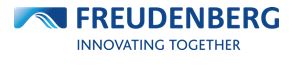 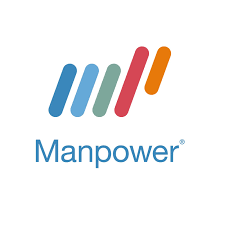   Manpower and Freudenberg Group       Supply Chain, Logistic & Lean Talent Recruitment Freudenberg Sealing Technologies:The Freudenberg Group, a global technology group with 48.000 employees in some 60 countries, develops leading-edge technologies, and excellent products, solutions and services for more than 30 market segments.As the leading specialist in sealing applications and their market, Freudenberg Sealing Technologies is a supplier as well as a development and service partner serving customers in a wide variety of sectors including the automotive industry, civil aviation, mechanical engineering, shipbuilding, food and pharmaceuticals industries, and agricultural and construction machinery.Manpower, on behalf of Freudenberg, is looking for  new graduates to engage them in a great opportunity.This excellent opportunity is aimed at ambitious young Graduates in a Master’s Degree in Management Engineering or Industrial/Production Engineering, who are really keen to invest in a learning program that helps to increase technical expertise and who are interested in pursuing a career in continuous growth in logistic field oriented at covering a managerial roleAbout the position:Collaborate to the definition of the warehouse management policies and allocation of staff, optimizing management of collaborators also through co-coordinating the Shift Leaders in order to get the best yield and quality results;Collaborate to manage load/resource balance according to the Warehouse capacity (e.g. vacation and other autorizations ) and customers urgencies;Collaborate to verify that all HSE activities are carried out according to company procedure, making sure that the warehouse is not a source of potential hazards (e.g. overhanging loads, etc.) and that pickers perform their activities correctly in order to avoid injury of any kind;Collaborate with HSE to develop all logistic processes (e.g. manual load handling) to improve safety; Collaborate to the checks of the operation status of machinery and equipments like forklifts, pallet trucks, order pickers, shelves, etc.;Propose improvement measures for the management of the supply warehouse production lines, preparation of shipments  and collaborates for preparation and application of operational procedures, carring out some continous improvement projects;Collaborate to the minimization inventory shortages and damage to materials;Interfaces with Sales to organize work and meet the needs of customers;Collaborare to the monitoration of the results of warehouse KPIs and the necessary countermeasures for deviations;Collaborate to the year-end inventory operations and/or rotating inventory activities;Collaborate to the definition of daily purchase requisitions and also purchase orders for Kit and package materials.The Ideal Candidate:Young graduates who have obtained a Master Degree in Management Engineering or Production/Industrial Engineering;Supply Chain Knowledge;Advanced Digital SkillsFluent English;German language will be considered preferential title;Able to work in international Company with matrix organizations;Capacity to work under pressure;Strong orientation to people management and goals achievement;Excellent interpersonal communication skills and Team Working oriented;Efficient mode to the problem solvingLocation: Pinerolo (Turin Area)Offer: Apprentice Contract Per candidarsi:inviare il proprio cv aggiornato al indirizzo mail: andi.bregu@manpower.it entro il 10/02/19inserendo in oggetto “Rif. Contatto Ufficio Placement Politecnico di Bari”